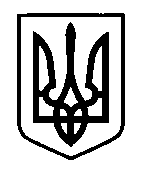 УКРАЇНАПрилуцька міська радаЧернігівська областьУправління освіти Про супровід  учениці до м. Чернігова на відбірково-тренувальні збори учнів-претендентів на участь у ІV етапі Всеукраїнської  учнівської олімпіади з екології	Відповідно до листа Чернігівського обласного інституту післядипломної педагогічної освіти імені К.Д.Ушинського від 21.02.2019 року №20/01-12/193 «Про проведення відбірково-тренувальних зборів» та з метою якісної підготовки учнів до участі у ІV етапі Всеукраїнської учнівської олімпіади з екологіїН А К А З У Ю:Направити на відбірково-тренувальні збори претендента на участь у ІV етапі Всеукраїнської учнівської олімпіади з екології, що відбудуться з 25 лютого по 01 березня 2019 року на базі Національного університету «Чернігівський колегіум» імені Т.Г.Шевченка, Кияшко Єлизавету Анатоліївну, ученицю 11 класу Прилуцької загальноосвітньої школи І-ІІІ ступенів №2 Прилуцької міської ради Чернігівської області.Призначити супроводжуючою та покласти відповідальність за життя та здоров'я учениці під час поїздки до м. Чернігова і у зворотньому напрямку на Мосціпан Наталію Вікторівну, вчителя екології Прилуцької загальноосвітньої школи І-ІІІ ст. № 2  Прилуцької міської ради Чернігівської області.Контроль  за виконанням даного  наказу покласти на  спеціаліста І категорії  управління освіти  Гуляєву Т.М.	Начальник управління освіти                                                С.М.ВовкПідготувала:								Т.В.КлименкоПогоджено:									Д.В.Бондаренко 21 лютого  2019 р.НАКАЗм. Прилуки                             № 50